Code Enforcement Department – State of the City 2021The Code Enforcement Department strives to fairly and efficiently enforce and uphold the Codes and Ordinances while protecting the public health, safety, and welfare of our residents, businesses, owners, and visitors. The City of Wilmington accepts complaints from citizens as well as other local departments and agencies regarding violations of the City’s Property Maintenance and Zoning Codes. The department then investigates each complaint and determines a course of action. Cases and ViolationsThe number of new violations increased this year from 433 to 592. Those 592 violations resulted in 263 new cases being opened with some cases consisting of multiple violations at one address. Of the new 263 cases for 2021, 40 cases remain open with an additional 25 cases open from prior years. The chart below shows a breakdown of all current open cases from 2016 to present.Of the 263 new cases opened this year, 223 have been resolved and closed. This department has made closure of the oldest open cases a priority. The chart below is a breakdown of the current statuses of the 66 open cases.Violations of the zoning and property maintenance codes are addressed by issuing formal violation notices and working with the property owner and/or tenants to bring their property into compliance within a specified time frame. If property owners are not compliant, the cases are then turned over to the City Prosecutor and criminal charges are filed in Municipal Court.In August of this year, the Code Enforcement Department began working on other strategies for compliance with City Ordinances. For specific violations, the department first issues a general warning, sent by mail or posted at the property, regarding potential violations. This practice has saved time and resources and many of these violation warnings were quickly remedied by the property owner or tenant, without needing to open a formal case. Working closely with the Sanitation, Street, and Wastewater Departments, we have been able to identify potential problems, and then notify citizens about the proper practices of removing trash and recycling containers, obstructions left in the right-of-way, and hazards to the storm drains. This program has had a 95% success rate, with only a handful of violations escalating to open Code Enforcement cases. This department handles a variety of violations regarding exterior property maintenance, junk vehicles, litter, grass and weeds, infestations, interior property issues, and other property issues. Below is a chart of the various violations opened in 2021.Special ProjectsThis department had the opportunity to work on a variety of new and challenging projects focused on cleaning up the Wilmington community. Addressing littering, dumping and other blight, while working with other departments, agencies, donors, and volunteers, a lot of progress was made.City Wide Clean-Up and Beautification Events- Volunteer Projects
Shopping Cart Pick-Up and Removal -Public Nuisances Observing that stolen shopping carts were beginning to be prevalent on our residential streets, the Code Enforcement Department began removing and relocating abandoned shopping carts and notifying each business of the theft. The majority of abandoned cars were located at vacant properties, on sidewalks, and in alley ways. To date 35 carts from various local establishments have been returned, continuing the fight against neighborhood blight. 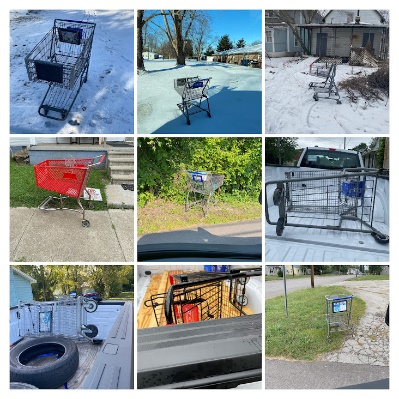 Collaboration and Community SupportThis year the Code Enforcement Department has been privileged to collaborate with several City and County Departments, project donors, and volunteers: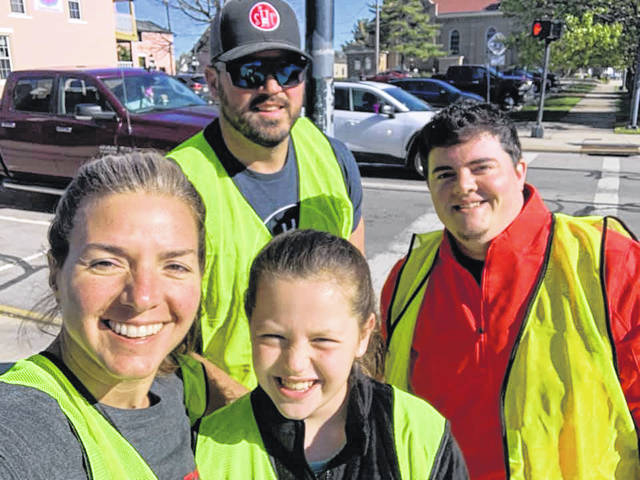 Clinton County Land Bank (Taylor Stuckert & Ellen Sizer)Clinton County Juvenile Court Community Service Program (Chad Mason)Clinton County Solid Waste and Recycling District (Jeff Walls & Erin Hartsock)Clinton County Prosecutor’s Office (Justin Dickman & staff)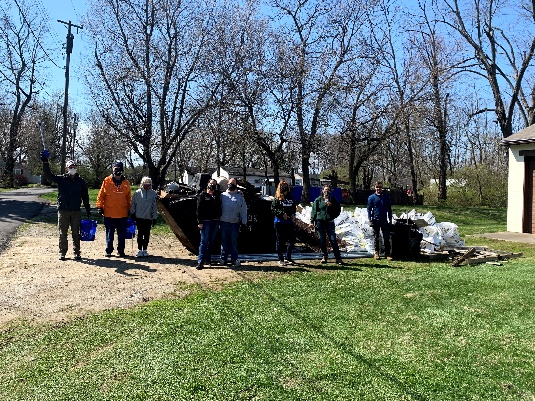 Clinton County Treasure’s Office (Kyle Rudduck & staff) City Prosecutor’s Office (David Henry & Jane Horne)Clinton County Dog Warden (Rex Doak)Wilmington Police & Communications DepartmentWilmington Fire DepartmentWilmington Sanitation DepartmentWilmington Street DepartmentSugartree Landscaping (Lee Sandlin & Crew)Main Street Wilmington (Darcy Reynolds)State Farm Insurance (Carrie Zeigler)Caribou Sanitation (Braden Dunham) 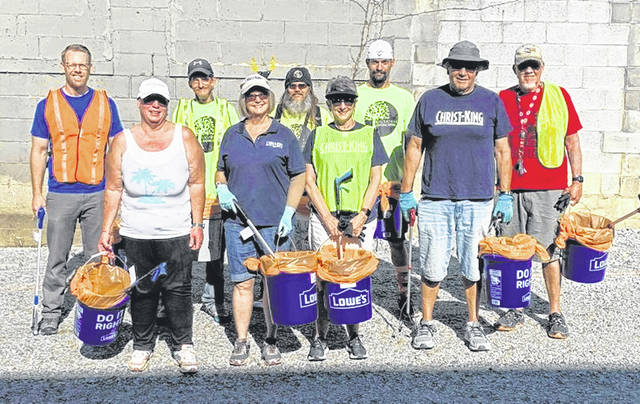 Midnight Auto Repair (Jason Stoops & Leah Lorenz)Community Clean-Up Volunteers Without the support of these departments, agencies, donors, and volunteers, this year’s progress and success would not have been possible. 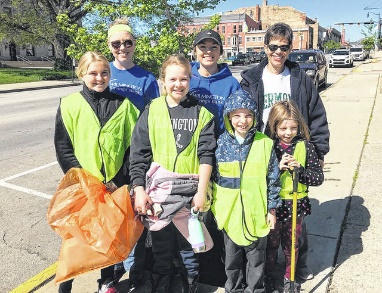 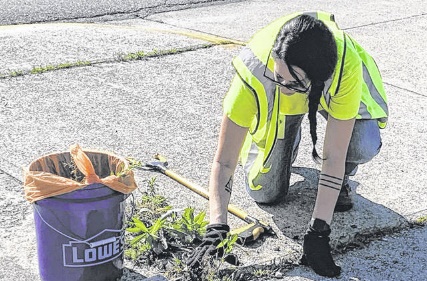 Property Success StoriesSeveral problem properties were brought into compliance this year, some by property owners and others through hired contractors and abatement. Looking forward to continued success and collaboration in 2021.Annen Vance, Code Enforcement DepartmentCode Enforcement Case Load Code Enforcement Case Load Code Enforcement Cases Opened 2021263Closed Cases 2021223Open *New Cases 202140Open Cases from 202014Open Cases from 20195Open Cases from 20184Open Cases from 20171Open Cases from 20162Total Open Cases (As of 12/28/2021)66Open Case StatusOpen Case StatusCompliance in Process5Open Court Cases- Municipal6Follow Up Inspections Scheduled-First Notice Sent9Follow Up Inspections Scheduled-Second Notice Sent3Follow Up Inspections Scheduled-Final Notice Sent7In Foreclosure- Compliant2Noncompliant- Submitted to City Prosecutor8Noncompliant- Submitted to County Prosecutor (delinquent property taxes)5 Land Bank Owned- Pending Demolition or Rehab4Various stages of monitoring and compliance17Violation Warnings Issued Violation Warnings Issued Trash Containers (Left in street after pick-up time)63Basketball Hoops (Left in street after use)23Trees and Bushes (Obstructing view and right-of-way)13RVs, Boats, and Trailers (Stored on residential streets)5Leaf Pick-Up (Leaves raked into streets and clogging storm sewer)14Total Violation Warnings for 2021118April- Southeast Neighborhood Clean-Up82 Bags of trash and 200+ TiresMay- Downtown Spring Clean-Up20 Bags of trash and 110 Bags of mulch spreadJune- Downtown Litter Clean-Up15 Bags of trash and weedsJuly- Sugar Grove Cemetery Clean-Up9 Bags of trash and cleaning of 50+ headstonesAugust- City Woods Clean-Up15 Bags of trash from the Lytle Creek areaMead Street- Garage burned 2/2020 and owner is deceased. Property management company removed the structure 8/2021. House is vacant and case remains open, but compliant.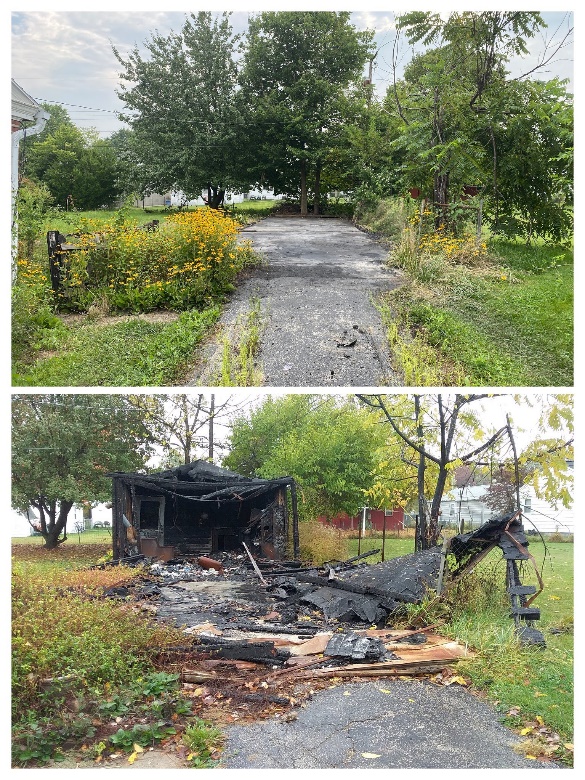 N. Wall Street- Property has been vacant since 2016. Owner is deceased. Contractors cleaned rear yard, boarded up windows and the city completed the mowing. Submitted to county for back taxes.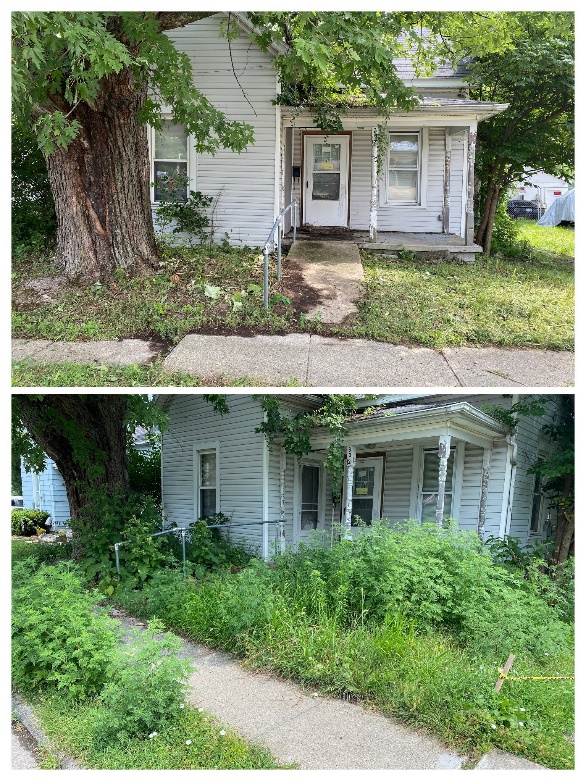 W. Sugartree Street- Complaints from neighbors and tenants about the ongoing issue with the trash containers. Notified the property owner and they quickly addressed the issues.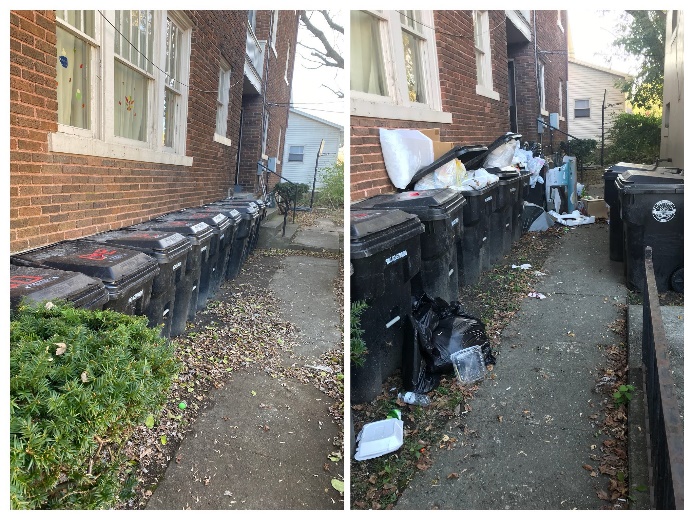 W. Main Street- Worked with owner and tenant for several months to achieve final result and closure of case.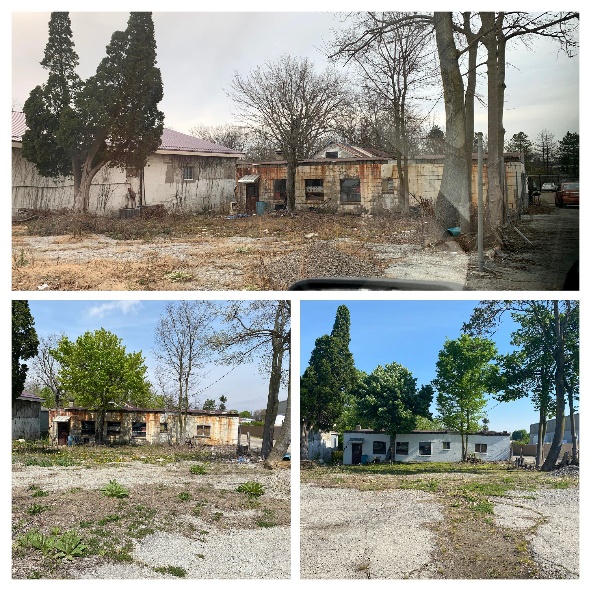 